Genshin Impact Damage Optimization — Using math in the “real” worldTeacher: Daniel O’MalleyTime: 1 hr# of Students: whatever the classroom can fitOverview: “When will we use this in the real world?” We’ve all heard this phrase too many times, it’s inevitable! No one cares about how many watermelons Sally has left, or the beard area under a sinusoidally shaped mustache. Today, we’ll use calculus to do something that really matters . . . winning videogames. If you’re interested in videogames, math, or both be sure to come by and see how we actually use math in the “real” world. Knowledge of Genshin Impact is not required to enjoy this classGoals: The goal of the class is to walkthrough a demonstration of using calculus under the topic of videogames. Hopefully, students will understand that the skills they learn in class are not useless and will be encouraged to apply them to their own hobbies. Materials: Projector Whiteboard / Chalkboardmaybe some printouts in the future; idk I’ll figure it out.Class Outline: This class will be 100% a lecture and listen format. Students will be encouraged to follow along the math by taking notes, but it is not required. Curriculum Notes:Before we begin gauge the detail of audience Genshin knowledgeAsk themPlay genshinAR 50+Know what KeqingMains community isKnow what Elemental Gauge Theory isChapter 0: MotivationWhat is Genshin?This is more in case, there are people who don’t play“Genshin impact is an open world action rpg where you explore the 7 nations of tey-BLAH BLAH BLAH”Who cares about all that, skip the dialogue What we care about is that when you hit things, you see your damage . . . in NUMBERSSo my ape brain’s gotta chase BIGGER number, more DAMAGEWhere there’s numbers, there’s math, so today I’ll show you how we use math in the “real” worldChapter 1: Damage calculationNumbers are great and all, but how do we get it?Well there’s a lot going into itOverwhelming amount of stat sourcesBase attackCharacter levelAscension statCharacter constellationTalent multiplierTalent abilitiesTalent passivesWeapon base attackWeapon secondary statWeapon passiveArtifact main statArtifact sub statsArtifact set effectsElemental resonanceTeammate buffsElemental reactionsEnemy levelEnemy resistanceEnemy defenseAbyss effectsCommission effectsYou don’t need to know these. There just isn’t enough time to explain everythingWhat you need to know is that there are different categories of damage statistics, which the player has some limited control in obtaining and exchanging.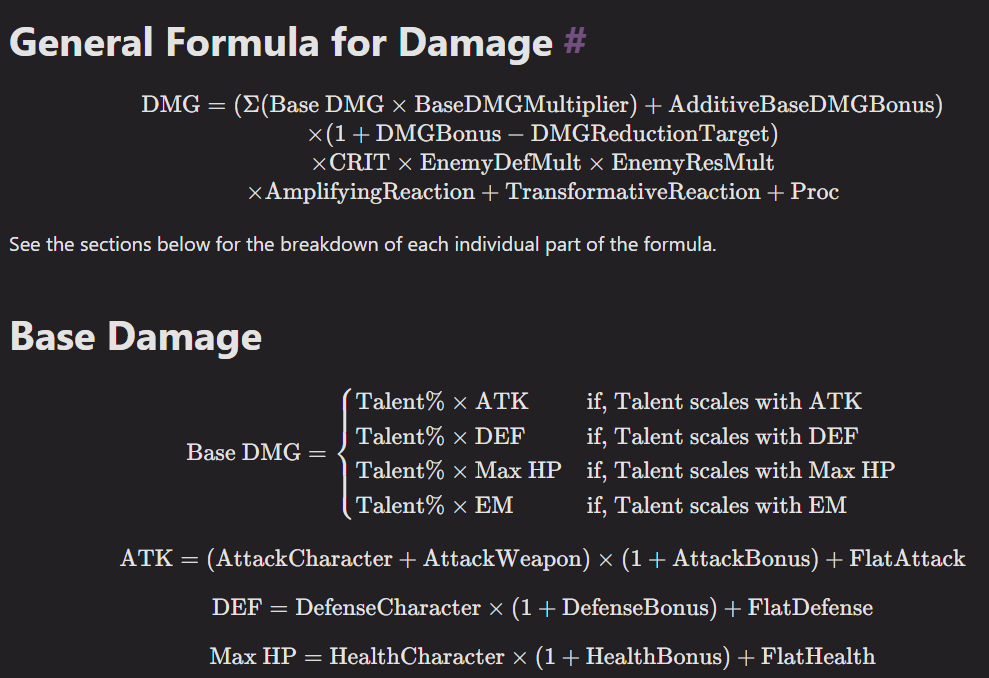 This is the damage formula!A bit scaryMathematics Secret Technique #12Make assumptions to make it easierShow modified version with written explanations for those how know the game and are curiousSimplifyReduce additive terms)Math Secret Technique #7: Algebra trickery)Now we got an interesting formulaQ: Lets say you want the largest DMG possible. If you can choose, would you like a D of 1.0 or a D of 1.2 and whyBigger numbers = more damage! EZQ: If you can choose to add 0.5 to D or to A, which would give you a larger DMG.Harder to answer . . . Chapter 2: Fences and BoarsIntroduce a common calculus problemXiangling wants to build a rectangular enclosure for fresh meat. The meat tastes best when they have more area to move around, but Xiangling wants to use as little fencing as possible. What is the optimal length to width ratio of the enclosure. Max area, min perimeterMax A when , or on boundaryBoundary:  and  In other words, the square shape the calculus problem shows that the square shape optimizes area with minimal perimeterNow lets look at a the crit multiplierThe equation represents it as How does Crit work?When you hit, you get a % chance of a critical hit determined by Crit RateThe Crit hit is increased by a percentage determined by Crit DamageTo streamline it, we use average damageNow let’s optimize the crit multiplierOften in the game we have to choose between crit rate and crit damageIs it better to hit BIG but less often, or to hit smaller but more often??Well doesn’t the crit multiplier look familiar?YES!Optimizing the crit multiplier is like optimizing the area of a rectangleLet crit rate be lengthLet crit damage be widthThe area of that rectangle is the output crit multiplierMax CM, min ILMax A when , or on boundaryBoundary:  and  Awesome! So ideally we want equal crit rate and crit damageBut . . . this calculus uses a certain assumption. Someone who plays Genshin may know what that isThe model assumes that crit rate and crit damage take the same amount of investmenti.e. 1% crit rate can be exchanged with 1% crit damageHowever, in game, we often find that crit damage is 2x easier than crit rate to findi.e. 31% crit rate can be exchanged with 62% crit damageAdjust the parametersMax CM, min ILMax A when , or on boundaryBoundary:  and  Now you want same number of units of each crit. Which means you want a 1:2 ratio of crit rate to damageChapter 3: Investment and BenefitUnits of investment is an interesting idea, lets apply them to other fieldsChapter 4: Optimizing ATK and CRITMax damage when max Quadratic EquationCritical point Optimized DAMAGE!!!!!!Desmos to show the rest           .Max area, min perimeter            .                     .Max A when , or on boundaryBoundary:  and                                         .                 .Max CM, min ILMax A when , or on boundaryBoundary:  and                            .Max CM, min ILMax A when , or on boundaryBoundary:  and  